Практика 3Задание 1(лист1). Представьте, что вы главная медицинская сестра (брат) городской больницы города К. Сделайте годовой отчет о количестве поступивших больных по отделениям и всего за год, если данные представлены поквартально.  Где стоят вопросы прописать формулы.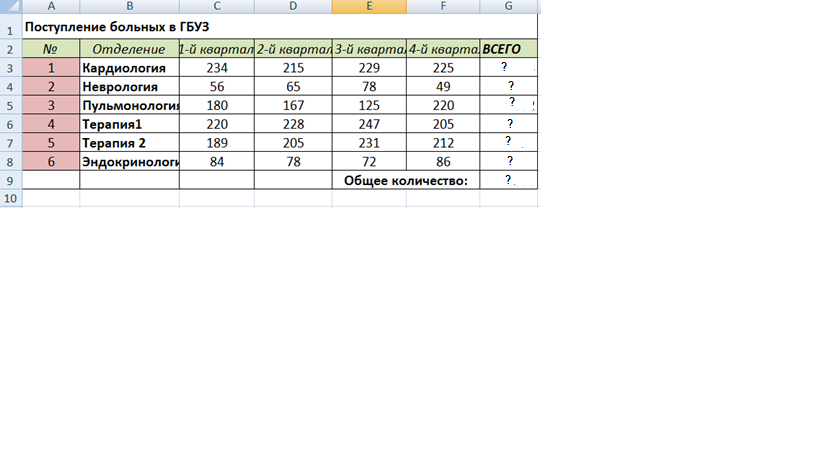 	Задание 2 (лист 2). Вы медицинская сестра (брат) хирургического отделения.  Составьте таблицу «Температурный лист» за неделю для пяти пациентов хирургического отделения. Постройте температурные кривые. Опишите диаграмму: название диаграммы, название осей, легенда. 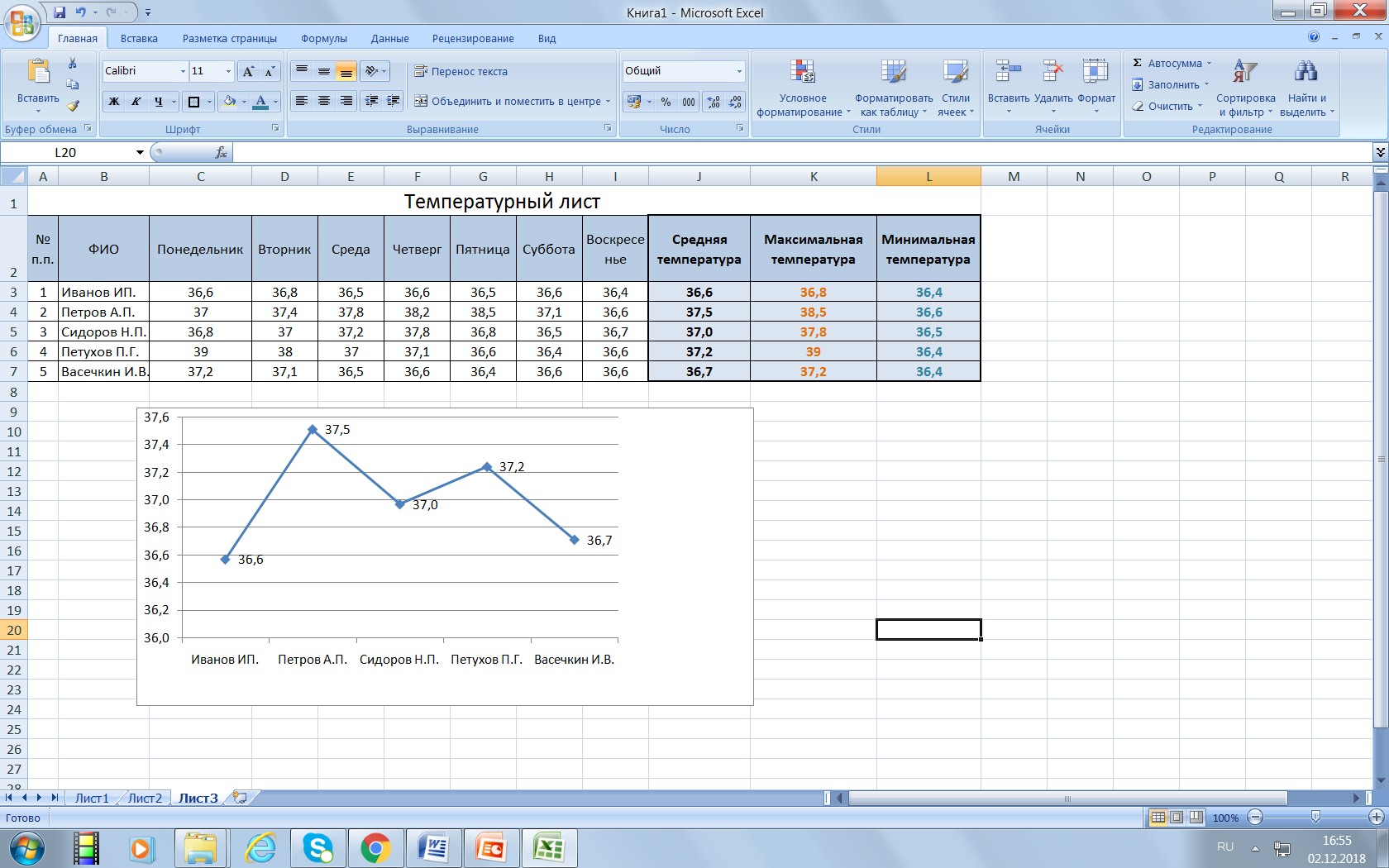 